PLAN MOT DISKRIMINERING OCH KRÄNKANDE BEHANDLINGSYFTE OCH INNEHÅLLSyftet med arbetet mot diskriminering och kränkande behandling är att skydda barn och elever mot kränkningar av deras värdighet. Planens funktion är att förebygga och förhindra att kränkningar förekommer genom att beskriva konkreta insatser och tydliga rutiner. Planen är en dokumentation av det arbete som bedrivs löpande samt utgångspunkt för uppföljning, utvärdering och utveckling. Planen är därmed en del i det systematiska kvalitetsarbetet. VISIONPå Bergaskolan arbetar vi för att alla ska känna sig trygga och bli bemötta på ett respektfullt sätt. Vi arbetar för att skolan ska vara fri från kränkningar och diskriminering. De rutiner som finns för att förebygga, upptäcka och åtgärda kränkningar ska vara väl fungerande och kända av alla på skolan.DEFINITIONERKränkande behandlingKränkningar kan ske vid enstaka eller upprepade tillfällen. Kränkande behandling strider mot principen om alla människors lika värde. Det är personen som blivit utsatt som avgör om hon eller han är kränkt. En kränkning kan vara:Fysisk (t.ex. slag, fasthållen)Verbal (tex. fula ord, öknamn)Text, bild, media (t.ex. sms, sociala medier, klotter)Psykosocial (t.ex. rykten, utfrysning)MobbningMobbning är när en eller flera personer som en medveten handling utsätter någon för kränkande behandling vid upprepade tillfällen och över tid.DiskrimineringDiskriminering innebär negativ särbehandling med utgångspunkt från någon av de sju diskrimineringsgrunderna:ÅlderKönFunktionsnedsättningReligion eller annan trosuppfattningEtnicitetSexuell läggningKönsöverskridande identitetDiskriminering handlar om någon form av missgynnande och förutsätter därför makt hos den som utför diskrimineringen. I skolans verksamhet är det huvudman eller personal som kan göra sig skyldig till diskriminering. Elever kan således inte diskriminera varandra.TrakasserierTrakasserier är ett beteende som kränker någon och har samband med någon av diskrimineringsgrunderna (se ovan).UTVÄRDERING AV ÅTGÄRDER ENLIGT FÖREGÅENDE Utvärderingen av hur åtgärderna i föregående års plan har genomförts är utgångspunkten för den nya planen. På vilket sätt medverkade barn/elever i arbetet och i utvärderingen?Eleverna har deltagit genom trygghetsenkäten samt att de har fått komma med förbättringsförslag på klass- och elevråd. Enkäten delas ut i slutet på höstterminen och resultatet presenteras i början av vårteminen. Eleverna har även klassvis gjort en handlingsplan som ska bidra till ökad trygghet.FRÄMJANDE ARBETE  Det främjande arbetet handlar om att stärka de positiva förutsättningarna för likabehandling i verksamheten. Arbetet utgår från skolans övergripande uppdrag att verka för demokratiska värderingar och mänskliga rättigheter. Syftet är att skapa en trygg förskole- , skol-  och fritidsmiljö och förstärka respekten för allas lika värde. Arbetet med att främja lika rättigheter och möjligheter riktar sig till alla elever och genomförs utan att det föranleds av något särskilt identifierat problem i verksamheten.Förskolans/skolans insatserKARTLÄGGNINGSyftet med en kartläggning är att identifiera risker för diskriminering, trakasserier och kränkande behandling i verksamheten. De problem- och riskområden som identifieras i verksamheten ligger till grund för planeringen av de åtgärder som ska genomföras för att förebygga och förhindra diskriminering, trakasserier och kränkande behandling. Kartläggningen omfattar såväl förekomsten av trakasserier och kränkande behandling som en översyn av den egna organisationen på såväl individ-, grupp- och verksamhetsnivå. Redovisning av hur periodens kartläggning har gått till och hur personalen och barnen/eleverna har medverkatEleverna på Bergaskolan besvarade vt.19 anonymt en enkät med frågor kring trygghet, trivsel och förekomst av kränkningar.Trygghetsgruppen har gått igenom resultaten med all personal.All personal samt alla elever har fått möjlighet att komma med förbättringsförslag. Områden som berörts i kartläggningenKränkande behandlingKönÅlderPlatsRedovisning av kartläggningens resultat och analys                      Resultatet analyserades och diskuterades i arbetslagen samt i elevhälsoteam och trygghetsgrupp.  Varje klass kommer att få resultatet presenterat under vt.19. Kartläggningens resultat visar på behovet av att se över rutiner kring omklädningsrum och mobilanvändning, vuxennärvaro under raster samt behovet av att ytterligare arbeta med frågor kring likabehandling, kränkande behandling och inkludering. Klasserna har gjort egna handlingsplaner utifrån resultatet.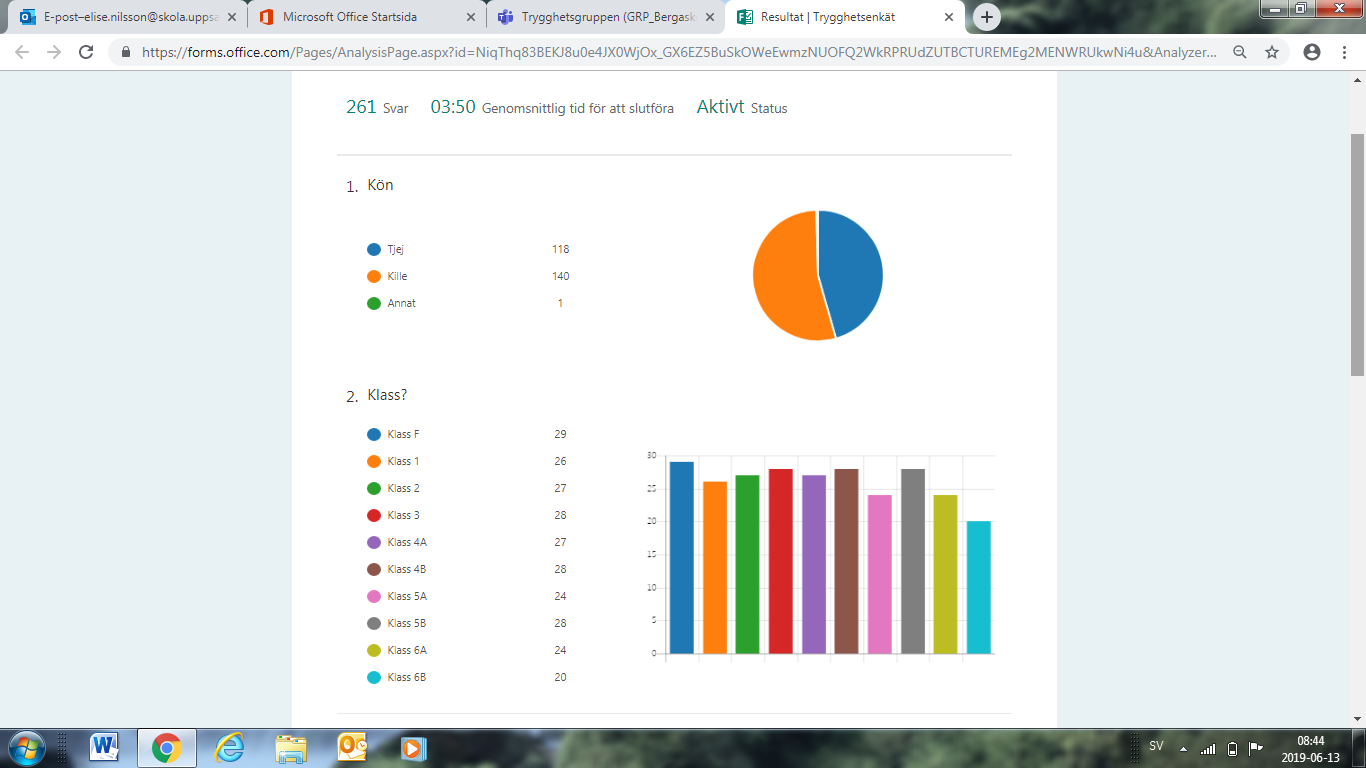 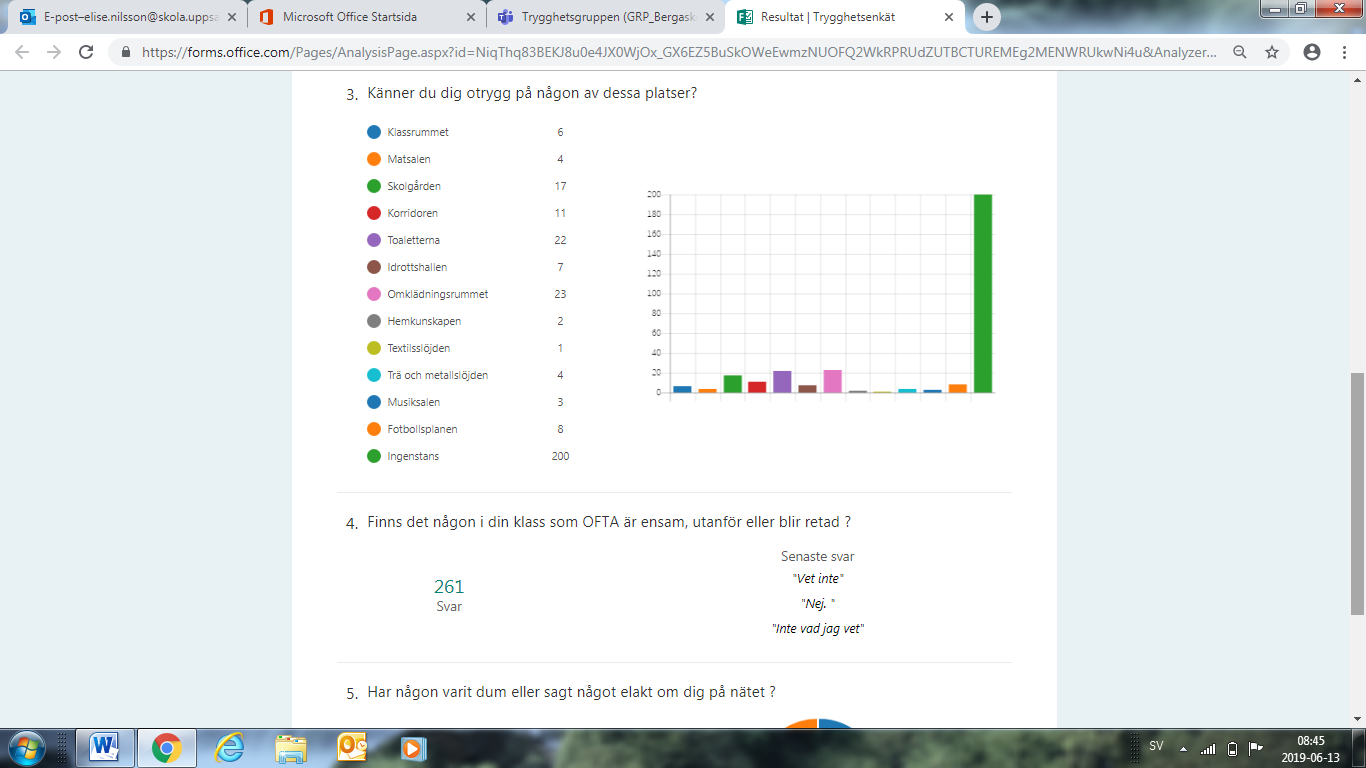 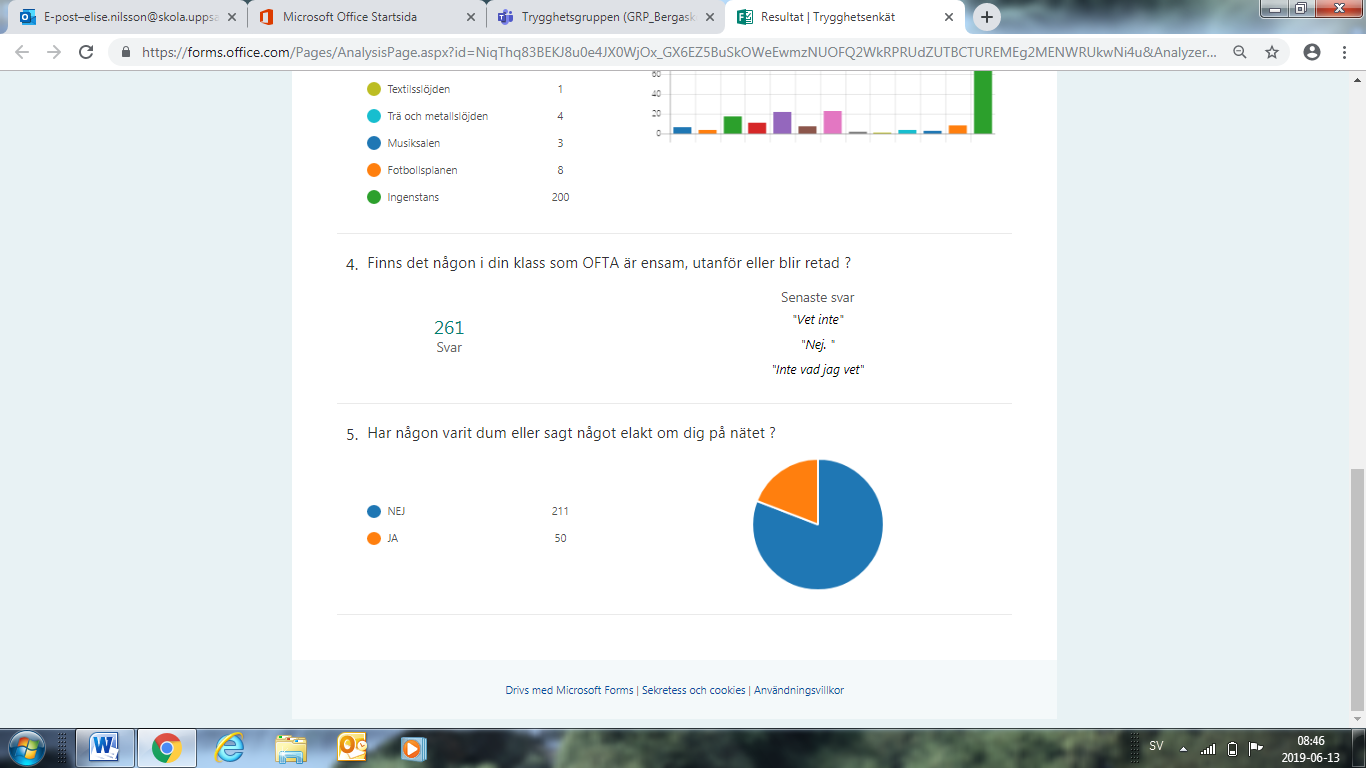 FÖREBYGGANDE ARBETE     Det förebyggande arbetet tar sikte på att minimera risken för kränkningar och utgår från identifierade riskfaktorer. Syftet är att avvärja risker för diskriminering, trakasserier och kränkande behandling. De konkreta insatser som planeras utgår från den kartläggning som gjorts.Konkreta insatser utifrån årets kartläggning och utvärderingen av föregående plan ATT UPPTÄCKA, ANMÄLA OCH ÅTGÄRDA DISKRIMINERING, TRAKASSERIER OCH KRÄNKANDE BEHANDLINGRutiner – information till barn, elever och vårdnadshavare om hur de ska anmäla        diskriminering, trakasserier och kränkande behandlingOm en elev eller dennes vårdnadshavare upplever att hon/han har blivit kränkt, utsatt för diskriminering eller mobbning ska kontakt i första hand tas med elevens klasslärare.Alternativt kan kontakt tas med rektor eller elevhälsa. Om det är en vuxen person på skolan som kränkt en elev ska alltid rektor kontaktas.All personal som får kännedom om att en elev anser sig ha blivit utsatt för kränkande behandling i samband med skolans verksamhet är skyldig att anmäla detta till rektor.Rutiner för personalens respektive rektorns skyldighet att anmälaNär personal får kännedom om att en elev utsätts för någon form av kränkande behandling ska detta skyndsamt utredas och åtgärder vidtas. Elevens klasslärare ska informeras.Klassläraren samtalar med de berörda eleverna, denne sköter sedan kontakten med vårdnadshavare.Arbetslaget delges information och arbetar för att, tillsammans med klassläraren, hitta lösningar.I grundsärskolan ökas insatserna med konkreta metoder som sociala berättelser och tydliga belöningssystem.Rutiner för utredning, åtgärder och dokumentation avseende diskriminering och kränkande behandlingTrygghetsgruppen genomför trygghetsenkäter under ht innan v.44. Trygghetsgruppen gör insatser vid behov.Skolan ger både den som är utsatt och de som kränker möjlighet till stöd till exempel av skolhälsovården, personal eller trygghetsgruppen.Inom grundsärskolan åtgärdas kränkande händelser med hjälp av vuxnas stöd och samtal samt mer konkreta metoder som till exempel sociala        berättelser och olika former av belöningssystem. Rutin när personal har kränkt barn/elever Om det är en vuxen som utsätter en elev för trakasserier eller kränkningar ska elev/föräldrar vända sig direkt till rektor. Rektor samtalar med berörda personer, samtalen dokumenteras.Om rektor efter utredning kommer fram till att en kränkande behandling förekommit ska denne kontakta HR Center. Utifrån ärendets art tas det upp för bedömning av eventuella arbetsrättsliga åtgärder.Rutin för revidering av periodens plan och fastställande av nästkommande plan – datumTrygghetsgruppen ansvarar för att Planen mot diskriminering och kränkande behandling revideras varje år i maj.DELAKTIGHET I ÅRETS ARBETEBeskriv hur barnen/eleverna ska medverka i det främjande och förebyggande arbetetEleverna deltar i värdegrundsövningar och samtal.Eleverna arbetar aktivt med den förenklade Planen för diskriminering oc kränkande behandling för att bli medvetna om och förstå dess innehåll. I grundsärskolan är de vuxna närvarande i alla situationer för att skapa trygghet.Eleverna utformar och sätter upp klassregler i sina respektive klassrum.Beskriv hur personalen ska medverka i det främjande och förebyggande arbetetKlasslärarna utformar och utför värdegrundsövningar.Personalen deltar i vi-stärkande aktiviteter.Personalen är rastvärdar.Personalen är matvärdar.Klasslärarna har klassråd.Skolan har gemensamt elevråd.ATT GÖRA PLANEN KÄND – FÖRANKRINGBarnen/elevernaKlasslärarna ska presentera och diskutera likabehandlingsplanen så att eleverna blir medvetna om och förstår dess innehåll.Planen mot diskriminering och kränkande behandling finns uppsatt synligt i varje klassrum.VårdnadshavareAktuell Plan mot diskriminering och kränkande behandling finns publicerad på skolans hemsida.Vårdnadshavare informeras om planen på föräldramötet.Skolan konsulterar Föräldraföreningen för att få in vårdnadshavares synpunkter.Personalen – alla som är verksamma inom utbildningenTrivselenkät och förslag på reviderad plan presenteras av trygghetsgruppen.Diskussion och beslut tas på APT, arbetsplatsträff.Planen skickas till all personal, anslås i personalrum samt laddas ner på skolans hemsida.Grundskola:	Grundsärskola:Fritidshem:BergaskolanBergaskolanBergaskolanAnsvarig för planenRektor: Grundskola: Anna León, rektor Grundsärskola: Erika Norstedt, rektorPlanens giltighetstid:2019 juni – 2020 juni   Föregående periods åtgärderMålet för åtgärden/önskvärd effektEffekt/hur blev det?     Utvärdering vt.2019Mellanstadieelever får gå in i klassrummen från klockan 08.00 på morgonen för att läsa. Övrig rasttid kommer all personal, i möjligaste mån, vistas i/passera korridorer/kapprum utanför klassrummen samt använda andra ingången till personalrummet.Öka känslan av trivsel och trygghet i korridorerna samt minska risken för kränkningar.Låter vi elever gå in i klassrummet tidigare blir stämningen lugnare och det blir en bra start på dagen.Personal rör sig i korridorer och se till att elever är ute på raster. Elever har gått ut vid tillsägelse och det har blivit lugnare i korridorer och risken för kränkningar har minskat.Eleverna ska få information om regler som gäller på basket- och fotbollsplanen.Öka tryggheten och trivseln på rasten.I början av vt. fördelades tiden att vara på fotbollsplanen mellan klasserna 4-6, vilket bidrog till färre konflikter.Rastvärdar ska schemaläggas varje rast för låg- och mellanstadiet. Gul väst ska bäras i syfte att bli extra synlig för eleverna.Ökad kommunikation mellan rastvärdar, ex. dela upp skolgårdsområden, berätta om man behöver avvika samt påminna vikarier.Öka tryggheten och trivseln på rasten. Skapa möten över klassgränserna.Rastvärdsschemat fungerar bra i grundskolan. Personal använder oftast västar. Under olika perioder finns fler vuxna ute på rasterna och i korridoren vid ut och ingång.Genomföra olika återkommande rastaktiviteter, ex. ”Röris”, pingis, fotbollscup och basketlekar. Använda sig av bestämda lekgrupper med de yngre eleverna.Grundsärskolan utarbetar en egen pärm med förslag på lekar och rastaktiviteter.	 Främja att alla barn är delaktiga och har något att göra på rasten samt förebygga bråk och kränkningar.Mellanstadiet: Eleverna är mycket bra på att komma på lekar själva. Återkommande styrda lekar från personalen har inte genomförts.Lågstadiet: Gemensamma aktiviteter har styrts upp på rasterna: utomhusbibliotek har varit positivt. Det har arbetats mkt med inkludering vid innebandy där vuxna deltagit.Arbeta med planen mot diskriminering och kränkande behandling och med andra värdegrundsövningar/lekar regelbundet i klassen.Öka förståelsen för olikheter och minska risken för kränkande behandling.Det har pågått ett kontinuerligt värdegrundsarbete, vilket har bedrivits på olika sätt, detta leder till mer trygghet. Några klasser har arbetat med ”Känsloskolan”, som psykologen håller i. I lågstadiet använda sig av individuella ”Trygghetssamtal” med eleverna under ht. som komplement till enkäten som genomförs i april. Korta samtal med stöd av frågor som följs upp med lämpliga åtgärder.Identifiera risker för diskriminering, trakasserier och kränkande behandling i klassen som följs upp med lämpliga åtgärder.Trygghetssamtal har genomförts i samband med utvecklingssamtal. I mellanstadiet genomföra mindre regelbundna utvärderingar i den egna klassen under ht. som komplement till enkäten i februari.Identifiera risker för diskriminering, trakasserier och kränkande behandling i klassen som följs upp med lämpliga åtgärder.Utvärderingar har skett exempelvis vid klassråd, med exittickets och vid andra tillfällen då det behövts. Regelbundna samtal sker vid behov.Grundskolan använder sig av fadderverksamhet – äldre/yngre elever. Pedagogerna i grundsärskolan har dagliga samtal med sina elever gällande trivsel och trygghet. Tematiskt arbete i faddergrupper på lågstadiet. Identifiera risker för diskriminering, trakasserier och kränkande behandling i klassen som följs upp med lämpliga åtgärder.Det har gett en god effekt med faddergrupper i F-3. Eleverna får en starkare sammanhållning och en gemensam värdegrund som genomsyrar alla klasser. Det har även varit positivt att eleverna lärt känna varandra i alla årskurser.Utspridd bordsplacering för mellanstadieklasserna i matsalen. Pedagoger som äter i matsalen ska sitta tillsammans med elever och äta.Bidra till att skapa mer lugn i matsalen.Utspridningen har fungerat bra. Detta har bidragit till att det blivit lugnare i matsalen. De flesta pedagoger som äter sitter med elever.  Elever har slussats in i matsalen. På så sätt har det blivit lugnare.Mobilfria raster och i omklädningsrummen.Öka tryggheten och trivseln på raster.Under rasterna har det fungerat bra. Tack vare mobilfria raster leker eleverna mer med varandra. Före och efter idrottslektionen förekommer det att elever använder sina mobiler. Det gäller framförallt när eleverna startar eller slutar skoldagen med idrott.    Insats Ansvar/person angesTidsplanUppföljning när och hurVärdegrundsövningar i klassrummet. Skolans pedagogerRegelbundet och vid behovMaj 2020. Följs upp genom utvärdering i varje arbetslag.Förslag till samarbetsövningar och värdegrundsarbete.TrygghetsgruppenKontinuerligtMaj 2020. Följs upp genom utvärdering i varje arbetslag.Vid starten av varje läsår går pedagogerna igenom skolans ordningsregler och värdegrund tillsammans med eleverna. Värdegrunden och ordningsreglerna skickas hem till nya elever samt sätts upp i klassrummen.PedagogerVid terminsstartMaj 2020. Följs upp genom utvärdering i varje arbetslag.I arbetet med Planen för diskriminering och kränkande behandling, finns en förenklad Power point presentation att använda, så att eleverna förstår dess innehåll.TrygghetsgruppenKontinuerligtMaj 2020. Följs upp genom utvärdering i varje arbetslag.Samarbete med hemmet genom att låta föräldrarna läsa och skriva under skolans ordningsregler.Ansvarig pedagogVid terminsstartMaj 2020. Följs upp genom utvärdering i varje arbetslag.Trygghetsgruppen presenterar sig och sitt arbete TrygghetsgruppenVid terminsstartMaj 2020. Följs upp genom utvärdering i varje arbetslag.Fadderverksamhet med aktiviteter under både skol- och fritidstid.Pedagoger F-3 FritidspersonalKontinuerligtMaj 2020. Följs upp genom utvärdering i varje arbetslag.Medvetandegöra och påminna eleverna om att hålla korridorer så städade som möjligt, ex. ställa undan skor och hänga upp kläder ordentligt, för att bl.a. underlätta för elever i behov av rörelsehjälpmedel.Skolans personalKontinuerligtMaj 2020. Följs upp genom utvärdering i varje arbetslag.Insats   VerksamhetsformMål att uppnå/önskvärd effektAnsvar/person TidsplanUppföljning när och hurKlassråd sker regelbundetF-6Öka tryggheten och att elever blir delaktiga i verksamhetenPedagogisk personalLäsåret 19/202020 majRastvärdar ska schemaläggas varje rast för låg- och mellanstadiet. Gul väst ska bäras i syfte att bli extra synlig för eleverna.Ökad kommunikation mellan rastvärdar, ex. dela upp skolgårdsområden, berätta om man behöver avvika samt påminna vikarier.Förskoleklass-åk.6GrundsärskolanÖka tryggheten och trivseln på rasten. Skapa möten över klassgränserna.Pedagogisk personalLäsåret 19/202020 majInnan v. 44 ska en trygghetsenkät fyllas i av elever.F-6Identifiera risker för diskriminering och kränkande behandling.Trygghets-gruppenLäsåret 19/202020 majArbeta med planen mot diskriminering och kränkande behandling och med andra värdegrundsövningar/lekar regelbundet i klassen. Förskoleklass-åk.6GrundsärskolanÖka förståelsen för olikheter och minska risken för kränkande behandling.Pedagogisk personalLäsåret 19/202020 majEn gång per termin ska vi genomföra Vänliga Veckan.Förskoleklass-åk 6GrundsärskolanÖka förståelsen för olikheter och minska risken för kränkande behandling.Pedagogisk personalLäsåret 19/202020 majElever har klassvis, utifrån enkätsvaren, formulerat en handlingsplan med konkreta förslag som ska bidra till en trygg miljö.F-6 Öka känslan av trivsel och trygghet på skolan samt minska risken för kränkningar.Pedagogisk personal tillsammans med eleverLäsåret 19/202020 majGrundsärskolans personal presenterar sig för grundskolans klasser och berättar att eleverna även kan vända sig till dem på rasterna.GrundsärskolanIdentifiera risker för diskriminering, trakasserier och kränkande behandling på raster som följs upp med lämpliga åtgärder.Pedagogisk personalLäsåret 19/202020 majUtspridd bordsplacering för mellanstadieklasserna i matsalen. Pedagoger som äter i matsalen ska sitta tillsammans med elever och äta. Innan elever går in väntar alla elever på en pedagog som släpper in dem succesivt.Förskoleklass –åk.6GrundsärskolanBidra till att skapa mer trygghet i matsalen.Pedagogisk personal Läsåret 19/202020 majMellanstadieelever får gå in i klassrummen från klockan 08.00 på morgonen.Övrig rasttid kommer all personal, i möjligaste mån, vistas i/passera korridorer/kapprum utanför klassrummen samt använda andra ingången till personalrummet. Åk.4-åk.6Öka känslan av trivsel och trygghet i korridorerna samt minska risken för kränkningar.Alla Läsåret 19/202020 majMobilfria raster och i omklädningsrummen. Mobiltelefoner ska lämnas i klassrummet innan idrottslektioner. Telefonerna kan användas under lektionstid i studiesyfte.Förskoleklass-åk.6GrundsärskolanÖka tryggheten och trivseln på rasten.Berörd personalLäsåret 19/202020 maj